       Norsk Kennel Klub         Org.nr.:       Norsk Kennel Klub         Org.nr.: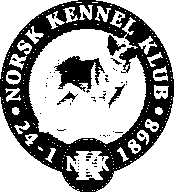 Region Telemark & VestfoldKontonr. 15061217646Region Telemark & VestfoldKontonr. 15061217646Protokoll nr. 5  10.09. 2019Protokoll nr. 5  10.09. 2019Protokoll nr. 5  10.09. 2019